What exchanges were promised within the feudal system? (King to Noble, Noble to Knight, Knight to Peasant, Peasant to Knight, Knight to Noble, Noble to King)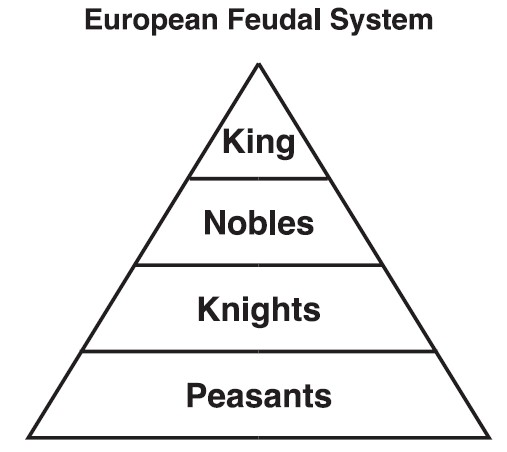 Why did feudalism develop?Describe the life of a serf. Describe the difference between a serf and a freeman.Describe the difference between the responsibilities and lives of noble men and women.Describe the process a person went through to become a knight.What are some ways Gothic architecture symbolized the Christian faith?Where did education take place during the Medieval Period?Why was Thomas Aquinas a significant philosopher for the church? What did he do?Describe two reasons towns grew during the Medieval Period. What were the purposes of guilds? How was the Black Death spread? How did it enter and spread throughout Europe?Describe a common treatment for diseases in the Medieval Period.Describe the why the Plague, Magna Carta and Model Parliament led to the decline of feudalismKey Terms:Manor System			Domain			Charter			GuildFeudalism 			Vassal			Fief			SquireSelf Sufficient			Serf			Chivalry			ApprenticeCruciform			Natural Law		Surplus			Black DeathTrial by Combat			Trial by Ordeal		Anti-Semitism		Magna Carta	